MOHAN TANKSALE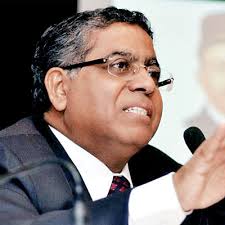 Introduction:Mr. Mohan Tanksale is a career banker with over 4 decades in the Indian banking industry and has led three major Indian Public Sector banks in this span. During his illustrious career, Mr. Tanksale has spent time and contributed in every area of banking. He retired as Chairman from one of the top 10 banks in India, Central Bank of India, in 2013. Given his wealth of experience, he was immediately roped in as the Chief Executive of the Indian Banks Association (IBA), during which he successfully represented the entire banking industry for the period December 2013 to August 2016.Mr. Tanksale is presently engaged as an Advisor to SWIFT India (SWIFT India Domestic Services Private Limited, majority owned subsidiary of Society of Worldwide Interbank Financial Telecommunication, Belgium)providing support to adoption of high quality financial messaging services in India and giving insights on developing market opportunities.Recognitions:Mr. Tanksale has been conferred with several prestigious awards and recognitions. The HR initiatives under his leadership at Central Bank of India, resulted into the Bank winning the Golden Peacock HR excellence Award 2012. He has been lauded as a thorough HR practitioner with excellent employee motivation and engagement skills, and has been chairperson of the IBA Standing Committee on HR during 2012-13. Mr. Tanksale was awarded Person of the Year for his contribution to Financial Inclusion by SKOCH Foundation.  Mr. Tanksale is also a proud recipient of the Golden Peacock Lifetime Achievement Award.Qualifications:Mr. Tanksale holds a Bachelor’s degree in Science, Master’s degree in English Literature and is a Fellow Member of Management Accountants of India (FCMA); has completed professional course of Company Secretary (Inter) from the Institute of Company Secretaries of India and is a Certified Associate of the Indian Institute of Banking and Finance (CAIIB). He has a keen interest in learning various languages, which led him to achieving Diploma in Russian language.Interests:Mr. Tanksale is keenly committed to Leadership Development with focus on Managerial Excellence, mentoring business leaders in the field of banking and finance.He strongly believes in Change, Technology &Innovation being the cornerstones of growth for any organisation.Mr. Tanksale is a prolific speaker and has addressed several forums workshops, conventions as a keynote speaker, delivered lectures in various colleges and learning institutes on a wide range of topics like banking, economics, compliance, business strategy to name a few.Other Roles / positions held:Member, International banking Federation(IBFed), a key international forum for addressing legislative, regulatory and other issues of interest to the global banking industryMember, Governing Council of Institute of Banking & Personnel Selection (IBPS)Member, Governing Council and Executive Committee of Indian Institute of Banking & Finance (IIBF)Chairman, Education & Training Committee IIBFMember, RBI Standing Advisory Committee for Urban Co-operative BanksMember, Committee set up by the Department of Financial Services, Ministry of Finance to examine the financial architecture for MSME SectorMember, Pension Advisory Committee of Pension Fund Regulatory and Development Authority (PFRDA)Member, RBI Standing Advisory Committee to review the flow of Institutional Credit to MSME SectorMember, National Governing Council of Institute of Cost Accountants of IndiaDirector, Life Insurance Corporation of India, Indo Zambia Bank Ltd., Africa and subsidiaries of Punjab national Bank and Central Bank of India. Present Assignments:Strategic ConsultantSwift India Domestic Messaging Services ltd   The company is a joint venture of  Swift SCRL (Global Company) and the banking industry engaged into digitization of domestic payments, trade finance, financial markets, providing support to adoption of high quality standardized financial messaging services.Advisory Board/ AdvisorsCapita World  The company is a financial technology company, a startup, creating the various technology platforms for value added  financial services.BP Wealth Management groupIt’s a large broking company engaged into the capital and commodity markets.Meljol (NGO) The NGO is associated with child and youth finance association, Amsterdam, engaged in the space of child rights and social and financial education.Member, Governing CouncilBanker’s Quotient Academy It’s a training academy, focused towards capacity building in Banking Industry, particularly on the leadership development programs.Institute of Leadership Development (Subsidiary of Industrial Finance Corporation of India) The training institute is focused towards skill building, Entrepreneur development program and Financial services training.PTVA Institute of Management  It’s a 10 years old management Institute based at Vile Parle, Mumbai.Independent Director on the BoardRamuka Capital Markets LtdThe company is an NBFC undertaking lending to retail sector.SIS Prosegur  The company is a logistic company, a joint venture with a Spanish company, providing the cash management and security management services to Banking Industry and Financial Service Industry.New Opportunities Consultancy Ltd  The Company is a corporate Banking correspondent, operating as agents for couple of banks to create a loan book through self help group  format, meeting the objective of Financial Inclusion.Itz CashThe company is engaged in providing the payment services through Prepaid cards, Mobile wallets etc.Member, Advisory Board/ AdvisorsReach Ajcon Financial Services LtdThe company is operating for the Insurance Advisory and training services in Insurance industries.LK Group  The company is a trading house and engaged into imports of Steel, Ferro alloys etc, and looking for setting up new ventures. Satish Motors  The company is 5 decades old, dealer for various automobile products of TATA groups.